План мероприятийДороховского СДК-филиала №4 МБУК «Назаровский РДК» на 2022 г.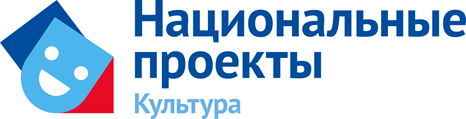 План работы Дороховского сельского Дома культуры на 2022 год составлен в соответствии с основными направлениями национального проекта «Культура». Цель национального проекта - увеличить к 2024 году число граждан, вовлеченных в культуру путем создания современной инфраструктуры культуры, внедрения в деятельность организаций культуры новых форм и технологий, широкой поддержки культурных инициатив, направленных на укрепление российской гражданской идентичности.Основные темы 2022 года:-на встречу 200-литию образования Енисейской губернии (празднование февраль 2022года);-2018 - 2027 гг. - Десятилетие детства в России. Указ Президента от 29.05.2017-2022 г. - Президент РФ Владимир Путин объявил Годом народного искусства и нематериального культурного наследия России.2. Развитие жанров народного творчества3. Методическая работа Заведующая филиалом__________________________ И.Н. ПотехинаСОГЛАСОВАНО:Глава Дороховского сельсовета___________М.А.Ковалев«13» декабря 2021г.УТВЕРЖДАЮ:Директор МБУК «Назаровский РДК»_______________ И.В.Лопатина«13» декабря 2021г.№п/пНаименование мероприятияДата проведения ОтветственныйЯнварьЯнварьЯнварьЯнварь1.Конкурс рисунков на снегу       «Цветная метель» 04.01Потехина И.Н.2.Конкурсная программа                                                 «Чей снеговик лучше»      05.01Потехина И.Н.3.Мастер-класс                    «Рождественская ёлка»06.01Потехина И.Н.4.Ролевая игра                                        «Рождество – история, традиции» 07.01Потехина И.Н.5.Викторина                                                              «Раз снежинка, два снежинка»09.01Потехина И.Н.6.Презентация                                                  «Жемчужины природы-заповедники»    (ко Дню заповедников и национальных парков)11.01Потехина И.Н.7.Конкурсная-игровая программа                 «Как встречают Новый год, люди всех земных широт»13.01Потехина И.Н.8.Беседа                                                                          «Знать, чтобы жить» 21.01Потехина И.Н.9.Конкурсная программа                                    «Студенчества весёлая пора»                     (ко Дню Российского студенчества)         25.01Потехина И.Н.10.Информационная беседа                         «По страницам блокадного Ленинграда»                                                  (ко Дню снятия блокады Ленинграда)27.01Потехина И.Н.11.Вечер отдыха                                                     «Январское настроение» 28.01Потехина И.Н.12.Конкурсная программа                              «Зажигаем по новому» 14.01Потехина И.Н.13.Вечер отдыха                                                      «Шире круг» 08.01                   15.01                  22.01                   29.01Цыганова Т.В.ФевральФевральФевральФевраль14.Викторина                                                                 «200 дней мужества»                                          (ко Дню разгрома советскими войсками немецко-фашистских войск в Сталинградской битве в 1943 году)02.02Потехина И.Н.15.Беседа                                            «Сквернословие в нашей жизни»                      (ко Всемирному Дню борьбы с ненормативной лексикой)03.02Потехина И.Н.16.Презентация                                                «Юным героям - антифашистам»(ко Дню памяти юного героя-антифашиста08.02Потехина И.Н.17.Игровая программа                                «Кудёсы»                                            (ко Дню рождения Домового)10.02Потехина И.Н.18. Мастер-класс                                         «День сердечек»                                            (ко Дню всех влюблённых)14.02Потехина И.Н.19.Вечер                                                        «Чтобы не забыть – надо знать и помнить»                                                         (ко Дню памяти воинов-интернационалистов) 15.02Потехина И.Н.20.Информационно-познавательная программа                                       «Язык – ключ к душе человека» 21.02Потехина И.Н.21.Концертная программа               «Мужчинам посвящается!»                           (ко Дню Защитника Отечества)22.02Потехина И.Н.22.Конкурсная программа                «Поиграем - угадаем»04.02                 11.02                      18.02                           25.02Потехина И.Н.23.Вечер отдыха                                «Февральский мотивы»05.02                12.02                   19.02                         26.02Потехина И.Н.МартМартМартМарт24.Выставка рисунков                                   «Ах, эти кошки»01.03Потехина И.Н.25.Концертная программа                      «Самый лучший день» 04.03Потехина И.Н.26.Смотр художественной самодеятельности «Голоса Причулымья» мартЦыганова Т.В.27.Народное гуляние                                   «Наша Масленица широка и весела» 06.03Потехина И.Н.28.Беседа                                                         «Мой Крым - моя Россия»18.03Потехина И.Н.29.Викторина                                                  «Тайны воды» 22.03Потехина И.Н.30.Игровая программа                        «Волшебный мир кулис»                            (ко Дню театра в России)24.03Потехина И.Н.31.Концерт                                                               «Вам, работники культуры!»                        (ко Дню работников культуры) 25.03Потехина И.Н.32.Профилактическая беседа                    «Полезный разговор о вредных привычках» 30.03Потехина И.Н.33.Конкурсная программа                            «Нам сегодня весело» 11.0318.03Потехина И.Н.34.Вечер отдыха                               «Караван впечатлений»5.03                  12.03                    19.03                         26.03Потехина И.Н.АпрельАпрельАпрельАпрель35.Акция                                                  «Здравствуй птичья страна!»                         (программа «Волонтёры культуры»)01.04Потехина И.Н.36.Виртуальная экскурсия                                «По Назаровскому району»                           (к Дню рождения Назаровского района)04.04Потехина И.Н.37.Познавательная программа                   «Как питаемся – так и называемся»      (ко Всемирному Дню здоровья) 07.04Потехина И.Н.38. Игровая программа                                    «В солнечном царстве, космическом государстве» 12.04Потехина И.Н.39.Беседа                                                   «Рядом с настоящим прошлое»                     (к Международному дню памятников и исторических мест)18.04Потехина И.Н.40.Мастер-класс                                «Пасхальный сувенир»21.04Потехина И.Н.41.Экологическая Акция                                «Это земля твоя и моя»22.04Потехина И.Н.42.Танцевальная программа                   «Живи, танцуя»                                           (ко Дню танца)27.04Потехина И.Н.43.Познавательная прграмма                                           «Что должен знать каждый»                     (ко Дню охраны труда)28.04Потехина И.Н.44.Акция                                                           «Зелёный десант»                                 (программа «Волонтёры культуры»)29.04Потехина И.Н.45.Выставка декоративно-прикладного творчества                                 «Енисейской губернии посвящается»апрельПотехина И.Н.46.Фестиваль художественной самодеятельности                               «Голоса Причулымья» (район)апрельПотехина И.Н.47.Фестиваль хореографических коллективов                                 «Танцующая весна»апрельПотехина И.Н.48.Конкурсная программа           «Апрельская мелодии» 08.04                 15.04Потехина И.Н.49.Развлекательная программа                        «Вместе весело» 02.04               09.04                     16.04                              17.04Потехина И.Н.МайМайМайМай50.Конкурсная программа                    «От каждого по способностям, каждому – по труду»02.05Потехина И.Н.51.Мастер-класс                             «Поздравительная открытка»                                                   (к Международному Дню солнца)03.05Потехина И.Н.52.Акция «Будьте добры!»                          (к Международному Дню борьбы за права инвалидов) 05.05Потехина И.Н.53.Автопрбег                                                        «Посвящённый Победе в Великой Отечественной войне»майПотехина И.Н.54.Акция                                                  «Окно Победы»майПотехина И.Н.55.Акция                                                   «Марш Победы»майПотехина И.Н.56.Акция                                                 «Великая Победа»                                       (ко дню Победы)майПотехина И.Н.57.Мастер-класс                                 «Георгиевская ленточка»             (программа «Волонтёры культуры»)майПотехина И.Н.58.Митинг                                                        «И снова май, цветы. Салют и слёзы…» (к Дню Победы)09.05Потехина И.Н.59.Акция                                                   «Бессмертный полк» (к Дню Победы)09.05Потехина И.Н.60.Концертная программа                               «Песни дорог фронтовых» (к Дню Победы)09.05Потехина И.Н.61.Вечер отдыха «Любовь сильнее всех преград» 13.05Потехина И.Н.62.Конкурсная программа                 «Поговорим о культуре речи» 24.05Потехина И.Н.63.Акция                                                     «Апельсин вкуснее»                                         (к Всемирному дню без табака)31.05Потехина И.Н.64.Конкурсная программа                                   «Час весёлых затей»06.05                 13.05                       20.05                           27.05Потехина И.Н.65.Развлекательная программа                                           «Играют Все!»07.05                   1405                      21.05                       28.05Потехина И.Н.ИюньИюньИюньИюнь66.Детский утренник                                   «Детству Солнце подарите» 01.06Потехина И.Н.67.Мастер-класс                                         «Цветы из пластика»                                              (ко Всемирному дню охраны окружающей среды) 02.06Потехина И.Н.68.Викторина                                                        «И дуб зелёный, и рыбка золотая»» 07.06Потехина И.Н.69.Игровая программа                                               «В летний денёк отведай холодок» 10.06Потехина И.Н.70.Народное гулянье                                 «Этот светлый день России» 11.06Потехина И.Н.71.Митинг                                                «Многое забудется, такое никогда» 22.06Цыганова Т.В.72.Спортивная программа           «Спортивный марафон»                              (к международному олимпийскому дню) 23.06Потехина И.Н.73.Акция                                               «Творчеству – да! Наркотикам – нет!»24.06Потехина И.Н.74.Конкурсная программа                     «Навстречу ветру!»                                              (ко Дню молодёжи России)27.06Потехина И.Н.75.Конкурсная программа                                  «Раз, два, три, четыре, пять – летом некогда скучать!» 03.06                   10.06                17.06                          24.06Потехина И.Н.76.Развлекательная программа                                            «Лето! Прекрасная пора» 04.06                   11.06                      18.06                           25.06Потехина И.Н.ИюльИюльИюльИюль77.Игровая программа                                    «Летнее настроение» 01.07Потехина И.Н.78.Квест                                                   «Купальские забавы» 07.07Потехина И.Н.79.Концертная программа                             «Важней всего погода в доме!!!»                (ко Всероссийскому Дню семьи, любви и верности) 08.07Потехина И.Н.80.Мастер – класс                                     «Сладкий сувенир»                                            (ко Дню шоколада) 12.07Потехина И.Н.81.Фотовыставка                                    «Остановись мгновенье»                               (ко Дню фотографа) 13.07Потехина И.Н.82.Мастер-класс                                      «Коробка для подарков»                            (ко Дню дарения подарков)14.07Потехина И.Н.83.Конкурсная программа                              «Мир раскрашу мелом»                                 (ко Дню рисования на асфальте) 15.07Потехина И.Н.84.Познавательная программа  «Поиграем - угадаем» 20.07Потехина И.Н.85.Вечер-отдыха                                   «Бабушкин сундучок» 28.07Потехина И.Н.86.Конкурсная программа                 «Разноцветное лето» 15.07                22.07                            29.07Потехина И.Н.87.Развлекательная программа                  «Воробьиные потехи» 02.07                               09.07                            16.07                           23.07                         30.07Потехина И.Н.АвгустАвгустАвгустАвгуст88.Игровая программа                                      «День весёлого арбуза» 03.08Потехина И.Н.89.Спортивно-игровая программа «Бодрячки-здоровячки!08.08Потехина И.Н.90.Акция                                                             «Помоги пойти учиться»с10.08-31.08Потехина И.Н.91.Вечер-отдыха                                                    «За чашкой чая»11.08Потехина И.Н.92.Игровая программа                                 «Полосатая рубашка»                                           (ко Дню русской тельняшки) 17.08Потехина И.Н.93.Беседа                                                            «Сквозь дым и пламя Курской битвы»18.08Потехина И.Н.94.Беседа                                                        «Погибшим в террористических актах посвящается…» 19.08Потехина И.Н.95.Мастер-класс                                             «Флаг России в детских руках»                    (ко Дню флага РФ) 22.08Потехина И.Н.96.Театрализованная программа «Праздник трёх Спасов» 26.08Потехина И.Н.97.Праздник жатвы Назаровского района «Золотой колос» августПотехина И.Н.98.Развлекательная программа                                      «Мы поспели танцевать» 05.08                                  12.08         Потехина И.Н.99.Конкурсная программа                      «Вечерние краски» 06.08                 13.08                      20.08                          27.08Потехина И.Н.СентябрьСентябрьСентябрьСентябрь100.Театрализованное представление «Сундучок знаний» 01.09Потехина И.Н.101.Беседа «Отечественные воинские традиции»                                                (к Дню Российской гвардии)02.09Потехина И.Н.102.Фотовыставка                                                «Нам нужен мир!» 03.09Потехина И.Н.103.Ярмарка                                                  «Менял»                                                (к Международному дню благотворительности)05.09Потехина И.Н.104. Беседа                                                 «Страшные числа блокады»08.09Потехина И.Н.105.Беседа                                                                            «Трезвый день календаря»                                 (ко Всероссийскому Дню Трезвости)09.09Потехина И.Н.106.Вечер - отдыха                                                «Возраст - это не беда, это лучшие года» 15.09Потехина И.Н.107.Мастер-класс                                               «Белый голубь-посланник мира»                       (к Международному Дню Мира)21.09Потехина И.Н.108.Игровая программа                                      «День картошки»22.09Потехина И.Н.109.Спортивная программа                                   «Туристическое путешествие»                 (ко Всемирному Дню туриста)27.09Потехина И.Н.110.Акция                                                             «Пора дарить тепло»                                       (ко дню пожилого человека) (программа «Волонтёры культуры»)29.09Потехина И.Н.111.Вечер-отдыха                                     «Золотые струны жизни»30.09Потехина И.Н.112.Конкурсная программа                       «Давайте отдохнём» 16.09                      23.09                          30.09Потехина И.Н.113.Вечер отдыха                                «Осенние дорожки» 10.09                     17.09                        24.09Потехина И.Н.ОктябрьОктябрьОктябрьОктябрь114.Концертная программа                        «Примите поздравления»                        (к Дню учителя)05.10Потехина И.Н.115Акция                                                 «Движение-жизнь!»                                         (ко Всемирному Дню ходьбы)07.10Потехина И.Н.116.Игровая программа                          «Здоровью - зелёный свет»                               (к Дню психического здоровья)10.10Потехина И.Н.117.Фольклорная игровая программа                                         «Покровский хоровод» 13.10Потехина И.Н.118.Мастер-класс                                       «Подарок для папы»14.10Потехина И.Н.119.Посиделки за рукоделием                                  «Для души и сердца»                                         (ко Всемирному Дню рукоделия) 18.10Потехина И.Н.120.Мастер-класс                                                 «Белый Журавлик»                                              (к Международному Дню памяти погибших в различных войнах) 21.10Потехина И.Н.121.Конкурсная программа                                      «В гостях у Осени» 07.10                     14.10                             28.10Потехина И.Н.122.Вечер отдыха                                        «Золотая осень» 08.10                      15.10                           22.10                           29.10Потехина И.Н.НоябрьНоябрьНоябрьНоябрь123.Танцевальная акция                           «Сибирский хоровод»                                     (ко Дню Народного единства) 03.11Потехина И.Н.124.Всероссийская акция                                   «Ночь искусств, посвящённая жизни и творчеству Д.Н. Мамина-Сибиряка»      (к 170-летию со дня рождения)04.11Потехина И.Н.125.Конкурсная программа                          «Сельская женщина тебе, слава и честь»                                                               (к Всемирному Дню сельских женщин)07.11Потехина И.Н.126.Фотовыставка                                           «Страна Сибирия»                                           (к Дню Сибири)08.11Потехина И.Н.127.Театрализованная программа «Кузьминки» 14.11Потехина И.Н.128.Конкурсная программа                         «Призван Родину защищать» 15.11Потехина И.Н.129.Квест                                                                                 «Дорогами толерантности»                         (к Международному Дню толерантности)16.11Потехина И.Н.130.Мастер-класс                                            «Игрушка на ёлку»                                     (ко Дню рождения Деда Мороза)17.11Потехина И.Н.131.Познавательная игра                                           «О правах, играя и читая!»                                  (ко Всемирному Дню ребёнка)18.11Потехина И.Н.132.Беседа                                                                   «Если хочешь долго жить, сигарету брось курить»21.11Потехина И.Н.133.Концертная программа                              «Тебе родная!»                                                 (ко Дню Матери в России)25.11Потехина И.Н.134.Фестиваль народного творчества ветеранов                                                                «Не стареют душой ветераны»ноябрьПотехина И.Н.135.Праздничный концерт                              «Ретро-песня»ноябрьПотехина И.Н.136.Фестиваль                                                      «Играй гармонь – звени частушка»ноябрьПотехина И.Н.137.Фестиваль любительского художественного творчества           «Времён связующая нить»ноябрьПотехина И.Н.138.Конкурс                                                    «Мисс Селянка 2022»ноябрьПотехина И.Н.139.Конкурсная программа                          «Вместе весело» 11.11Потехина И.Н.140.Развлекательная программа                             «Двигайся больше» 5.11                    12.11                      19.11                      26.11Потехина И.Н.ДекабрьДекабрьДекабрьДекабрь141.Акция                                                      «Красная Ленточка»                                          (ко всемирному Дню борьбы со СПИДом) 01.12Потехина И.Н.142.Митинг                                                           «День памяти и уважения»                            (ко Дню неизвестного солдата)02.12Потехина И.Н.143.Познавательная программа «Добротой измерь себя…»                               (ко Всемирному дню волонтёров) 05.12Потехина И.Н.144.Конкурс детского творчества «Детский звездопад»декабрьПотехина И.Н.145.Беседа                                                                     «За Россию, за народ и за всё на свете!»                                                               (ко Дню Героев Отечества) 06.12Потехина И.Н.146.Викторина                                                     «День рождения Красноярского края»07.12Потехина И.Н.147.Беседа                                                          «Жить по совести и чести»                                (ко  Дню борьбы с коррупцией) 08.12Потехина И.Н.148.Познавательная программа                                         «Наш дом - Россия»                                           (ко дню Конституции РФ)12.12Потехина И.Н.149.Новогодний утренник                             «Мешок новогодних подарков» 22.12Потехина И.Н.150.Фестиваль детского искусства «Звёздочки СУЭК»декабрьПотехина И.Н.151.Театрализованное представление на улице                                                                    «Ай, да ёлка!» 23.12Потехина И.Н.152.Новогоднее представление                  «Скоро-скоро Новый год!» 30.12Потехина И.Н.153.Конкурсная программа                       «Снежный ком» 09.12                      16.12                             23.12Потехина И.Н.154.Вечер отдыха                                «Зимнее настроение» 03.12                   10.12                        17.12                              24.12Потехина И.Н.№п/пНаименования клубных формированийСроки проведенияРуководитель1.Любительское творческое объединение «Рукодельница»сентябрь-майЦыганова Т.В.2.Любительское творческое объединение «Калейдоскоп рукоделий»сентябрь-майЦыганова Т.В.3.Вокальная группа «Рябинушка»сентябрь-майСоломатова Е.А.4.Детская вокальная группа «Улыбка»сентябрь-майАлексеева Е.А.5.Любительское объединение «Клубная завалинка»сентябрь-майПотехина И.Н.6.Творческая студия «Фото-шоу»сентябрь-майХусточкина И.Г.7.Детская танцевальная группа «РЭКСТОН»сентябрь-майПомазан А.С.№п/пМероприятияСроки проведенияОтветственный1.Оказание (консультативной, практической) помощи структурным подразделениям в организации и проведении мероприятияЕжемесячноПотехина И.Н.2.Самообразование на тему: «Работа с онлайн сервис Rasterbator», «Работа с онлан-фоторедактор Аватан»В течение годаПотехина И.Н.3.Сбор, обработка и хранение сценарного материалаВ течение годаПотехина И.Н.4.Изучение культурно-досуговых запросов населения и уровня их удовлетворённостиВ течение годаПотехина И.Н.5.Оформление тематических папок и альбомовВ течение годаПотехина И.Н.6.Изготовление афиш, буклетов и пригласительных билетовВ течение годаПотехина И.Н.7.Пополнение контентаВ группе «Одноклассники» https://ok.ru/dorokhovo.sdk Потехина И.Н.